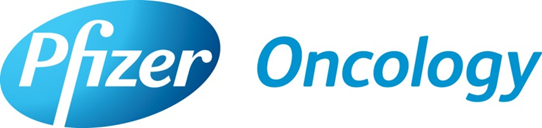 ‘Uitnodiging’Longkanker in perspectief, share the futureBeste,Hierbij de uitnodiging  voor de nascholing ‘Longkanker in perspectief, share the future’,georganiseerd door Pfizer Oncology samen met de tumorwerkgroep Pulmonale Oncologie van de V&VN.  In een dagvullend programma wordt u meegenomen in de recente ontwikkelingen binnen de longoncologie.09.15 uur - 10.00 uur     Ontvangst en registratie10.00 uur - 10.05 uur     Welkom                Pfizer Oncology ism de tumorwerkgroep Pulmonale Oncologie10.05 uur - 10.50 uur     Pathologische screening Dr. J. Hinrichs, KMBP, UMCU/Symbiant Alkmaar 10.50 uur - 11.50 uur     Update therapie: chemo-immuno                                               Dr. R. Cornelissen, longarts, Erasmus MC Rotterdam 11.50 uur – 12.05 uur     Koffiepauze12.05 uur - 12.35 uur     Update therapie: chirurgie                                               Dr. H. Klomp, chirurg, NKI-AvL Amsterdam 12.35 uur - 13.35 uur     Update therapie: chemo-targeted                                           Prof. dr. M. vd Heuvel, longarts, Radboud UMC Nijmegen13.35 uur - 14.15 uur     Lunch14.15 uur - 14.45 uur     Update therapie: radiotherapie     Prof. dr. D. de Ruysscher, radiotherapeut oncoloog, Maastro Clinic    Maastricht 14.45 uur - 15.15 uur     Organisatie en financiering longoncologische zorg in Nederland                                           Prof. dr. E. Smit, longarts, NKI-AvL Amsterdam 15.15 uur - 15.30 uur     Koffiepauze15.30 uur - 16.30 uur     Werk en behandeldoelenntb16.30 uur - 16.45 uur     AfsluitingPfizer Oncology ism de tumorwerkgroep Pulmonale OncologieWij zien u graag op 6 november in Utrecht!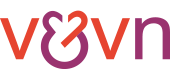 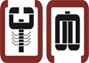 Dinsdag 6 november 2018In de Driehoek, UtrechtAccreditatieis aangevraagd bij de VSR, V&VN en NAPADoelgroepKostenverpleegkundig specialisten en verpleegkundigen met aandachtsgebied longoncologieer is voor deze nascholing geen eigen bijdrage verschuldigdAanmeldenOm u voor deze nascholing in te schrijven verwijzen wij u graag naar onze website: www.pfizerpartnersinpractice.nl. Klik  op 'Online Inschrijven' en vul bij 'Registratie code' 6072XLAP  in. Heeft u nog geen account bij ons, dan dient u deze eerst aan te maken waarna u kunt inloggen om de inschrijving af te ronden. Na ontvangst van uw aanmelding bevestigen wij uw inschrijving per email. Mocht u onverhoopt verhinderd zijn, dan kunt u zich afmelden op onze website middels de knop "Uitschrijven".Mocht u nog vragen hebben dan kunt u mailen naar NLPPinP@pfizer.com  of bellen naar 010-4064260.AanmeldenOm u voor deze nascholing in te schrijven verwijzen wij u graag naar onze website: www.pfizerpartnersinpractice.nl. Klik  op 'Online Inschrijven' en vul bij 'Registratie code' 6072XLAP  in. Heeft u nog geen account bij ons, dan dient u deze eerst aan te maken waarna u kunt inloggen om de inschrijving af te ronden. Na ontvangst van uw aanmelding bevestigen wij uw inschrijving per email. Mocht u onverhoopt verhinderd zijn, dan kunt u zich afmelden op onze website middels de knop "Uitschrijven".Mocht u nog vragen hebben dan kunt u mailen naar NLPPinP@pfizer.com  of bellen naar 010-4064260.